Государственное бюджетное учреждение дополнительного профессионального педагогического образования центр повышения квалификации специалистов «Информационно-методический центр Московского района Санкт-Петербурга»Отдел надзорной деятельности и профилактической работы Московского района УНДПР ГУ МЧС по г. Санкт-Петербургу и ГКУ ПСО Московского районаГосударственное бюджетное дошкольное образовательное учреждение  детский сад № 9 комбинированного видаМосковского района Санкт-ПетербургаДЕНЬ  ОТКРЫТЫХ  ДВЕРЕЙ«Опыт работы по внедрению ФГОС ДО в рамках проекта «Пожарная безопасность» 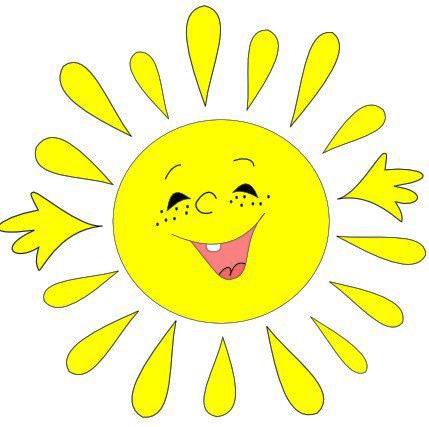 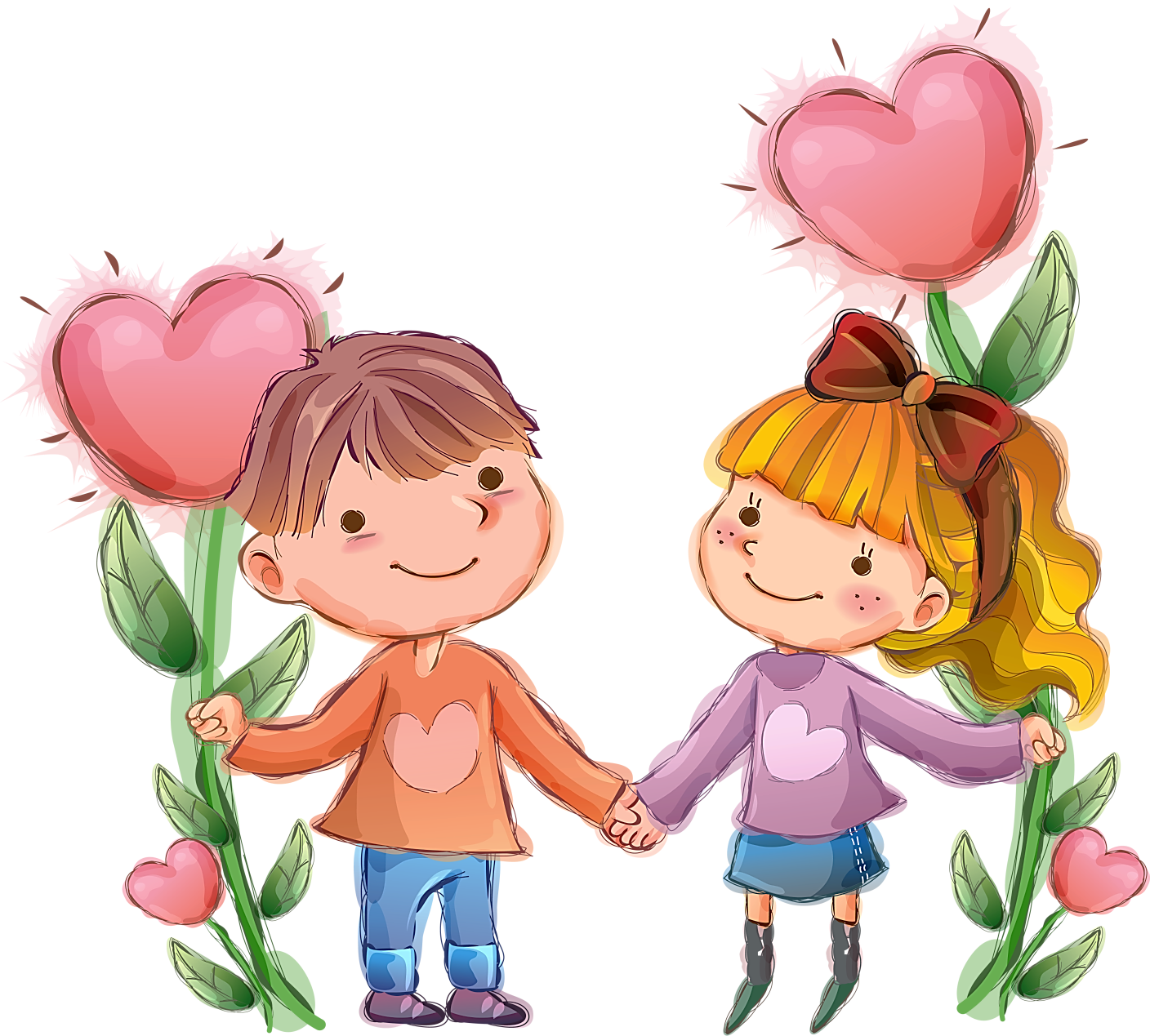 14 апреля 2016 года14 апреля 2016 годаПРОГРАММА Уважаемые коллеги!Добро пожаловать в наше учреждение! Мы рады представить вам свой опыт работы по  реализации  программы  по мерам обеспечения пожарной безопасности.Спасибо за внимание!!!Со всеми материалами можно ознакомиться на нашем сайте http://дс9мр.рф   В разделе «Педагогическая копилка»:http://дс9мр.рф/pedagogicheskaya-kopilka/den-otkrytyh-dverey/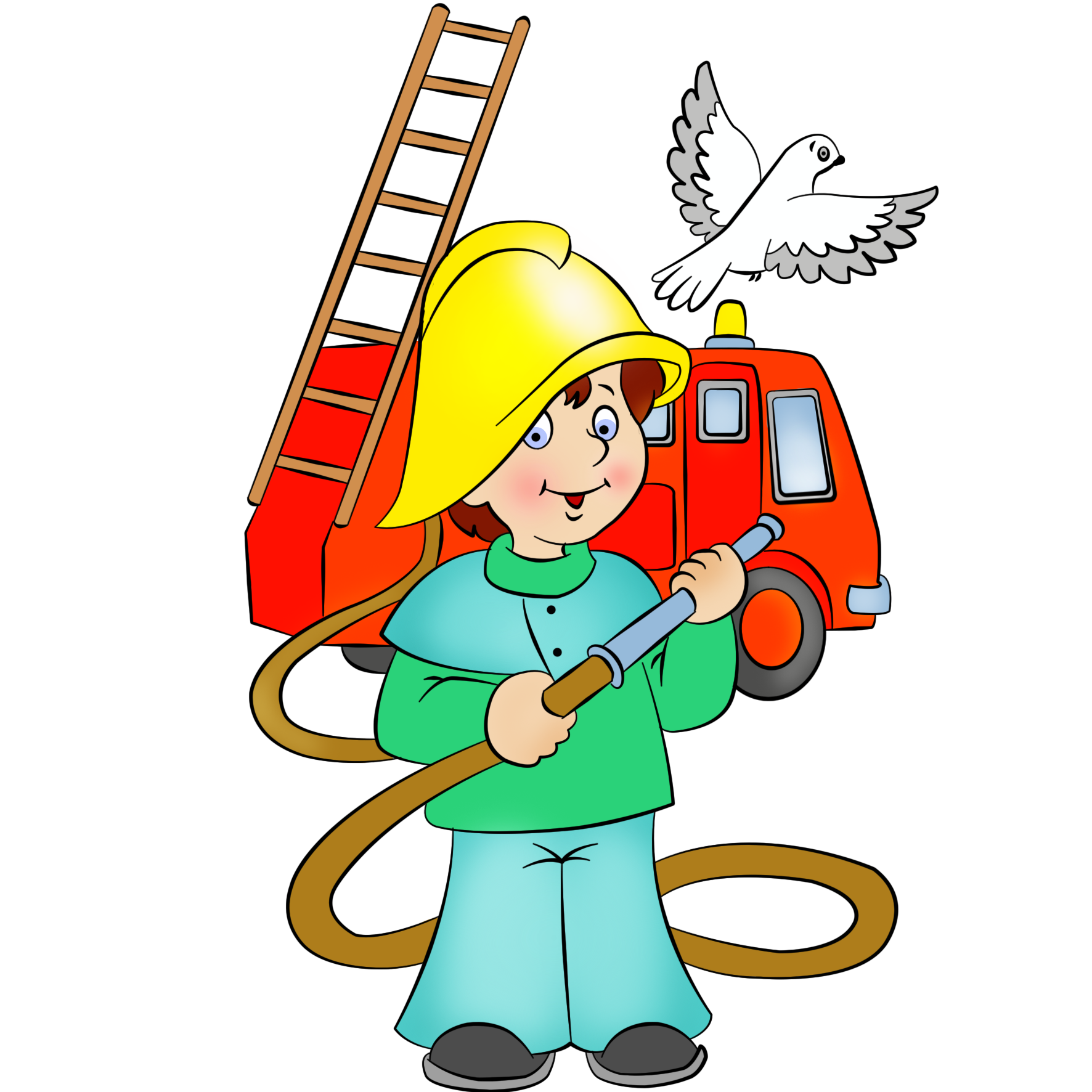 9.30 – 9.40       Встреча гостей, регистрация Презентация семейных проектов9.40 – 9.50       «Прямой репортаж с места происшествия» Игра-драматизацияО. А. Шикарная,  музыкальный руководитель  в. к. к.М. В. Боженко, воспитатель  в. к. к.Е. Г. Курц, воспитатель  в. к. к.Л. В. Байдукова,  учитель-логопед в.к.к9.50 – 10.20Приветственное слово заведующего ГБДОУ детский сад № 9 Московского района Санкт-ПетербургаФ. З. Сайфутдиновой.«Обеспечение безопасности дошкольных образовательных учреждений»  О. Г. Подшивалова,  инспектор отдела надзорной деятельности и профилактической работы Московского района Презентация проекта «Реализация программы по мерам обеспечения пожарной безопасности» О. М.  Марцинкевич,  заместитель заведующего по УВРГБДОУ  детский сад № 9 Московского района Санкт-Петербурга  10.20 – 10.30Просмотр видеофильма «Опыт работы по внедрению ФГОС ДО в рамках проекта «Пожарная безопасность»,   Н. В. Смирнова,  учитель-логопед в.к.к. 10.30 – 11.00Посещение открытых мероприятий «Кошкин дом» Театрализованное представление по литературному произведению С.Маршака для детей с общим недоразвитием речи старшего дошкольного возрастаМ. В. Бондаренко,  учитель-логопед в.к.кС. Н. Комиссарова,  музыкальный руководитель  в. к. к.И. М. Конева, воспитатель  в. к. к.А. Р. Марковская, воспитатель  в. к. к.«История зелёного леса» Экологический сюжетно-ролевой спектакль по пожарной безопасности с детьми младшего дошкольного возрастаЛ. И. Гуменюк, воспитатель п.к.кГ. Р. Эфендиева, воспитатель п.к.к.«В лесу пожар случился как-то раз!»Театрализованное представление по правилам пожарной безопасностиВ. В. Клюева, воспитатель  в. к. к.«В гостях у тети Кошки»Непосредственная образовательная деятельность по конструированию с детьми среднего дошкольного возрастаА. А. Кузьмина, воспитательЕ. В. Момот, воспитатель п.к.к«Человеку друг огонь, только зря его не тронь»Совместная деятельность с детьми старшего дошкольного возраста, КВНЛ. К. Давиденко, воспитатель  п. к. к.Л. М. Морозова, воспитатель п. к. к.«Знакомство с огнем»Непосредственная образовательная деятельность   по ознакомлению с окружающим миром с элементами экспериментирования для детей подготовительной к школе группы с общим недоразвитием речи Л. К. Рыхлова, воспитатель в. к.к.Е. И. Савина, воспитатель в. к. к. «Юные пожарные»Спортивный досуг с детьми старшего дошкольного возраста с общим недоразвитием речиО. С. Дмитрийчук, воспитатель  в. к. к.Е. В. Рожкова, педагог – психолог  в. к. к.И. Г. Филиппова, воспитатель  в. к. к.Презентация развивающей предметно-пространственной среды в группе для детей раннего возраста Л. В. Алексеева, воспитатель  в. к. к.Н. А. Гадалова, воспитатель  в. к. к.Конкурс знатоков пожарной безопасностиСовместная деятельность с детьми среднего дошкольного возрастаТ. П. Гагарина,  воспитатель п.к.к«Каждый должен знать о том, что нельзя играть с огнем»Непосредственная образовательная деятельность по познавательному развитию  с детьми среднего дошкольного возрастаИ. С. Киреева, воспитатель п.к.кИ. И. Сабинина, воспитатель п.к.к«Лэпбук как средство развития познавательно-исследовательских способностей ребенка»М. Л. Анашкина, воспитатель в.к.к.Посещение открытых мероприятий «Кошкин дом» Театрализованное представление по литературному произведению С.Маршака для детей с общим недоразвитием речи старшего дошкольного возрастаМ. В. Бондаренко,  учитель-логопед в.к.кС. Н. Комиссарова,  музыкальный руководитель  в. к. к.И. М. Конева, воспитатель  в. к. к.А. Р. Марковская, воспитатель  в. к. к.«История зелёного леса» Экологический сюжетно-ролевой спектакль по пожарной безопасности с детьми младшего дошкольного возрастаЛ. И. Гуменюк, воспитатель п.к.кГ. Р. Эфендиева, воспитатель п.к.к.«В лесу пожар случился как-то раз!»Театрализованное представление по правилам пожарной безопасностиВ. В. Клюева, воспитатель  в. к. к.«В гостях у тети Кошки»Непосредственная образовательная деятельность по конструированию с детьми среднего дошкольного возрастаА. А. Кузьмина, воспитательЕ. В. Момот, воспитатель п.к.к«Человеку друг огонь, только зря его не тронь»Совместная деятельность с детьми старшего дошкольного возраста, КВНЛ. К. Давиденко, воспитатель  п. к. к.Л. М. Морозова, воспитатель п. к. к.«Знакомство с огнем»Непосредственная образовательная деятельность   по ознакомлению с окружающим миром с элементами экспериментирования для детей подготовительной к школе группы с общим недоразвитием речи Л. К. Рыхлова, воспитатель в. к.к.Е. И. Савина, воспитатель в. к. к. «Юные пожарные»Спортивный досуг с детьми старшего дошкольного возраста с общим недоразвитием речиО. С. Дмитрийчук, воспитатель  в. к. к.Е. В. Рожкова, педагог – психолог  в. к. к.И. Г. Филиппова, воспитатель  в. к. к.Презентация развивающей предметно-пространственной среды в группе для детей раннего возраста Л. В. Алексеева, воспитатель  в. к. к.Н. А. Гадалова, воспитатель  в. к. к.Конкурс знатоков пожарной безопасностиСовместная деятельность с детьми среднего дошкольного возрастаТ. П. Гагарина,  воспитатель п.к.к«Каждый должен знать о том, что нельзя играть с огнем»Непосредственная образовательная деятельность по познавательному развитию  с детьми среднего дошкольного возрастаИ. С. Киреева, воспитатель п.к.кИ. И. Сабинина, воспитатель п.к.к«Лэпбук как средство развития познавательно-исследовательских способностей ребенка»М. Л. Анашкина, воспитатель в.к.к.11.00 –11.15Презентация книги «Пожарная безопасность». Н. В. Козорезова, воспитатель в.к.к11.15 – 11.25Подведение итогов мероприятия11.25Кофе-брейк